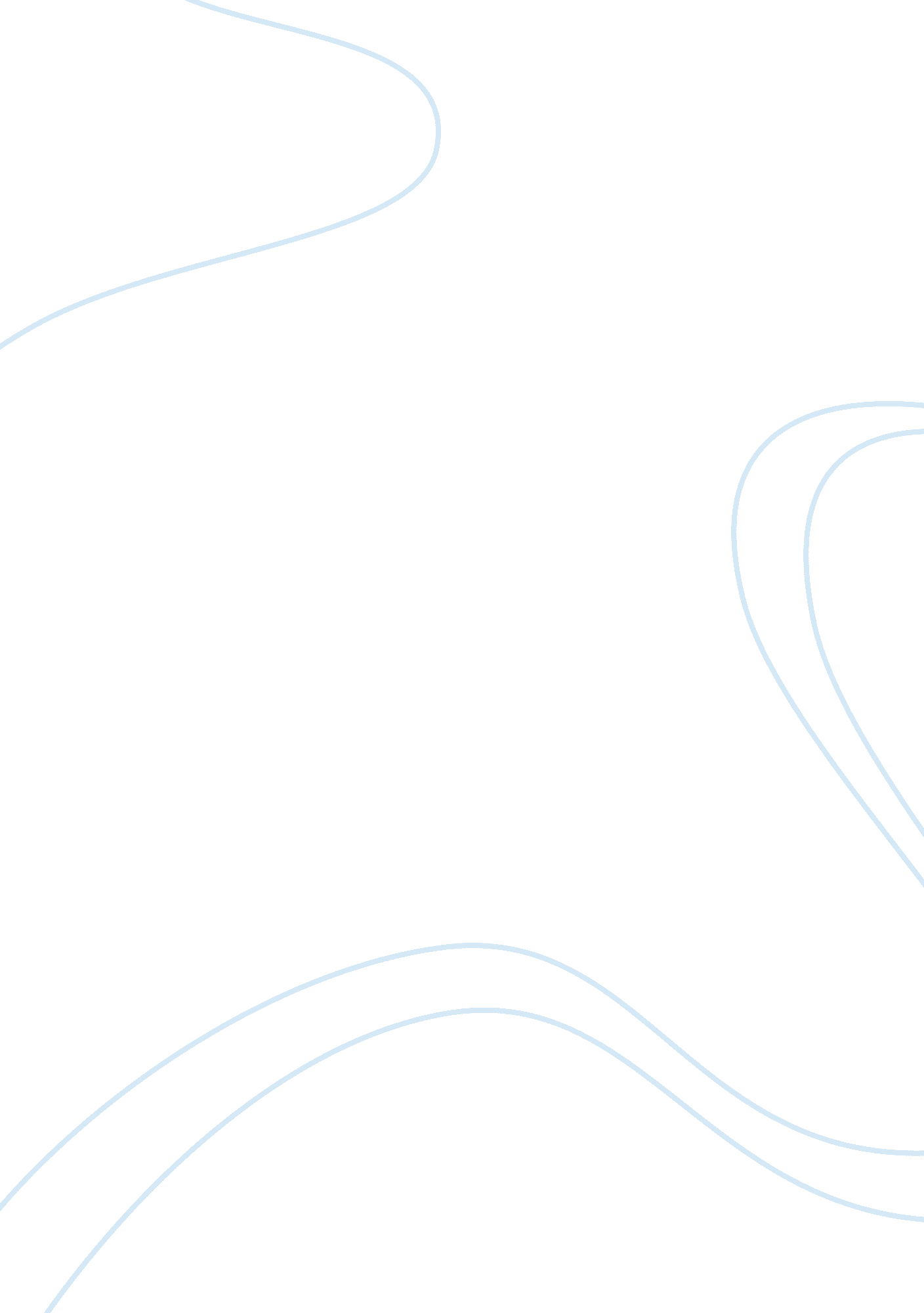 Movie review of princess protection programEntertainment, Movie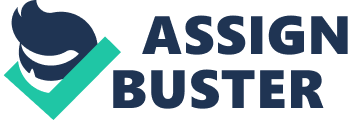 Princess Protection Program contains some scenes with mild, unrealistic violence. The evil General Kane comes in with armed men to take over Costa Luna and incarcerate the Princess and her mother, some fighting ensues, and Joe Mason has to swoop in and rescue the Princess. Some scenes in the movie also involve mild slapstick violence -- things like kids slipping and falling or smashing food on each other. Mean kids in the movie play pranks and say sarcastic, rude things to others, and some dresses kids wear at a dance show some cleavage and/or are short. I think that The PPP gives Rosalinda a ridiculous makeover. They simply cut her hair, give her American clothes, and a new identity that is too close to her real one. She is supposed to be undercover. The makeover proves to be futile when Brooke sees Rosalinda in a magazine and recognizes her as " Rosie". Besides, in the scene with Rosalinda working at the frozen yogurt shop , Chelsea Barnes is repeatedly seen inside the shop and also outside of her car. I was disappointed by the acting in this movie, especially Demi Lovato's. She failed to display genuine emotion and delivered her lines in a monotone way. Her true talent shines in the Disney series " Sonny With a Chance". On the other hand, Selena Gomez played her role naturally. But it isn't hard to portray an average American teenager when, in a sense, you are one in real life. The adult actors, which consist of General Mason, the director of the PPP, Rosalinda's mother, and the evil dictator, were all well cast. In conclusion, " Princess Protection Program" is an over-hyped movie that doesn't live up to the hype. The movie was quite boring until the very end. There wasn't enough going on to keep you in suspense. Also, there was a frustrating pattern of Carter liking or not liking Rosalinda. I am not in the target audience of this movie. The target audience, most likely seven to thirteen year old, would have a different perspective. 